Department of Finance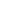 CALL MEETING TO ORDERMeeting called to order at 12:10 pm.ASCERTAINMENT OF QUORUM A majority quorum must be established to hold a bona fide meetingMembers present: Senator Amey, Senator Singh, and Director Sanchez3/3 members were present, quorum was established and a bonafide meeting was held.PUBLIC COMMENTThis segment of the meeting is reserved for persons desiring to address the Body on any matter of concern that is not stated on the agenda. A time limit of three (3) minutes per speaker and fifteen (15) minutes per topic shall be observed. The law does not permit any action to be taken, nor extended discussion of any items not on the agenda. The Body may briefly respond to statements made or questions posed, however, for further information, please contact the BCSGA Vice President for the item of discussion to be placed on a future agenda. (Brown Act §54954.3)NoneREPORTS OF THE ASSOCIATIONThe chair shall recognize any officer of the association, including the BCSGA Advisor, to offer a report on official activities since the previous meeting and make any summary announcements deemed necessary for no longer than three minutes, save the advisor, who has infinite time. Chair, Director Sanchez                              Met with Arisve and Leo to go over the budget of the TA100 and TA150. Discussed about having quite a bit of money left to use for virtual events.SenatorsNoneNoneNEW BUSINESSItems listed have not already been discussed once and thus are considered for approval by the Body.Approval of the minutes for July 19, 2021, August 19, 2021, September 9, 2021,  and September 16, 2021.Senator Amey made a motion to approve the following meeting minutes and Senator Singh second that motion. Review and discussion of TA100 and TA150 accounts to determine current fiscal standing for the FY22 BCSGA budget. (Addendum A)Director Sanchez went over the budget and discussed TA100 and TA150 are evenly split. ANNOUNCEMENTSThe Chair shall recognize in turn BCSGA Officers requesting the floor for a period not to exceed one minute. Chair, Director Sanchez Next finance meeting will be Thursday, October 14. Encourage senators to help with programming ideas for events.  SenatorsNoneNoneADJOURNMENTThe meeting was adjourned at 12:26 pm. Thursday, September 30, 202112:00 – 01:00 p.m.BCSGA Boardroom, Campus Center/Zoom                                                         Meeting Zoomlink:    https://cccconfer.zoom.us/meeting/register/tJcudO6grDwjE9EV60Vgcn5Yy7j5huLsnEex                                                         Meeting Zoomlink:    https://cccconfer.zoom.us/meeting/register/tJcudO6grDwjE9EV60Vgcn5Yy7j5huLsnEex                                                         Meeting Zoomlink:    https://cccconfer.zoom.us/meeting/register/tJcudO6grDwjE9EV60Vgcn5Yy7j5huLsnEex